蓝宝科技公司简介蓝宝科技有限公司是一家在全球范围内从事设计、生产和销售产品范围最为完善、基于ATI的视频图形加速器的领先厂商。另外蓝宝还生产基于ATI最新IGP芯片技术的主板。蓝宝总部位于香港，其生产基地位于中国东莞，其工厂具有月产180万块板卡的生产能力。目前，蓝宝的全球雇员已超过3000名，并且在北美、欧洲、南非以及亚洲都设有销售处。作为专业显卡和游戏领域首屈一指的领导品牌，蓝宝(SAPPHIRE)一直将突破性的技术方案引入不断变更、演化的市场环境中。过去十多年来，蓝宝一直信守为用户提供功能最丰 富、质量最优的产品的坚定承诺。 蓝宝对于每项产品都追求卓越的品质，产品成功通过了 ISO9001和 ISO14001 认证。蓝宝石是ATI全球最大和最好的合作伙伴" ---- CEOATI Dave Orton 2005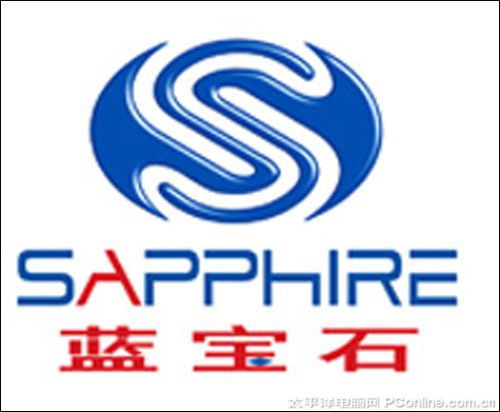 自2001年6月，ATI 宣布与ODMs和AiBs的生产和分销建立合作关系以来，蓝宝一直是 ATI全球范围内主要的图形显示卡供应商。并且在过去每一款精心制造蓝宝石的显卡和主板中，获得了全球各地用户的一致信赖和拥护。我们一如既往的地将不断超越的研发创新和严格质量控制的理念，带到蓝宝设计、生产和销售品种完善的ATI显卡和主板产品中——无论是主流级还是最高端的产品，蓝宝均为全球范围内用户提供尖端的稳定性及性能解决方案。自2007年起，Sapphire蓝宝科技从全球所有AMD的合作伙伴中脱颖而出，成为ATI 专业工作站显示适配器FirePro、FireGL、FireMV亚太区唯一授权的合作伙伴(日本除外)，使得Sapphire在显示适配器的努力及成就更加受到肯定，无疑成为全球显示适配器的领导品牌。